Publicado en Madrid el 16/09/2020 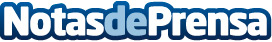 José Moro recibe el reconocimiento ‘Iconic Leader Creating a Better World for All’ en el Women Economic Forum Iberoamérica 2020El presidente de Bodegas Emilio Moro y Bodegas Cepa 21 ha recibido esta distinción en la ceremonia virtual de inauguración del Women Economic Forum por su amplia trayectoria, sus logros para alcanzar el desarrollo de la sociedad a nivel internacional y su labor en materia de responsabilidad social a través de la Fundación Emilio MoroDatos de contacto:Agencia de comunicación de la Fundación Emilio Moro 91 443 02 93Nota de prensa publicada en: https://www.notasdeprensa.es/jose-moro-recibe-el-reconocimiento-iconic Categorias: Gastronomía Sociedad Castilla y León Recursos humanos Consumo http://www.notasdeprensa.es